TITULO EN ESPAÑOL o portuguésTITULO EN INGLéSNombre1 M. Apellido1 (1); Nombre2 M. Apellido2 (P) (2); Nombre3 M. Apellido3 (3)(1) título profesional y/o académico, función, institución o empresa, ciudad, país.(2) Dr. Prof., Universidad Nacional de Asunción, Facultad de Ingeniería, Asunción, Paraguay.(3) Ing. Civil, M.Sc., director, empresa XXX, Asunción, Paraguay.Dirección para correspondencia: nombre1@ing.una.py; (P) PresentadorTítulo: Fuente Arial 12 pts, mayúscula, negrita, centrado, con 100 caracteres como máximo, incluyendo  los espacios entre palabras o entre líneas. Autores: Fuente Times New Roman, 12 pts, centrado; nombre y apellido completos, segundo nombre abreviado. Autor presentador del artículo: el autor que realizará la presentación oral del artículo debe ser indicado con la letra P entre paréntesis después del nombre.  Datos profesionales y/o académicos de los autores: Fuente Times New Roman, 10 pts, centrado. ResumenEscriba en esta página el resumen del artículo (en español o portugués) seguido de las palabras-clave. Se debe además presentar una versión en inglés en esta misma página conforme se muestra más abajo. El resumen debe tener entre 200 y 250 palabras, con el siguiente estilo: Texto del resumen Times New Roman, 11 pts. Titulo del Resumen Times New Roman, negrita 11 pts. Palabras claves Times New Roman, Itálica 11 pts. El formato requerido como resumen del artículo tiene además la intención de ser utilizado para realizar una publicación de los resúmenes, que será entregada al inicio del evento, para consulta durante su realización. La estructura del Resumen deberá contener una breve introducción al tema, metodología, desarrollo y  conclusiones, para posibilitar una perfecta comprensión del contenido del artículo.Palabras-clave: máximo de 80 caracteres o 1 línea. Abstract Write in this page the abstract of the paper (in English) followed by the keywords. The abstract should have a length of 200 to 250 words. The Abstract must have the same format as the summary.Keywords: maximum 80 characters.Todos los aspectos indicados hasta ahora deben estar contenidos en la primera página. El texto del trabajo continuará en la segunda página. REGLAS PARA LA REDACCIÓN DE LOS ARTÍCULOSUtilizar este modelo para la redacción del artículo, en español o portugués. El artículo completo no deberá exceder 15 páginas y su archivo final en PDF deberá tener, como máximo, 10MB. Escribir el artículo de acuerdo con las reglas que siguen:  Primera página La primera página contendrá el título del artículo, los autores y el resumen con el formato descrito anteriormente. Cuerpo del Artículo  Deberá ser escrito en fuente de letra Times New Roman, tamaño 12, espacios simples y párrafos justificados; presentando introducción, metodología, análisis de resultados, conclusiones, agradecimientos y referencias bibliográficas. Títulos Los títulos de las secciones deberán estar en negrita y letras mayúsculas y los subtítulos en negrita y letras minúsculas, Times New Roman, tamaño 12, numerados conforme el ejemplo que sigue: 3. FUNDAMENTOS TEÓRICOS3.1. El Modelo Mecánico3.1.1. Carga Última de la EstructuraUnidades y expresiones matemáticasLas unidades de las magnitudes y las abreviaturas deberán seguir el Sistema Internacional de unidades SI. Otros sistemas de unidades podrán ser indicados como información complementaria. Las expresiones matemáticas deberán ser presentadas en líneas separadas del texto. Las magnitudes deberán ser identificadas debajo de la ecuación o en el texto.		(1)donde: = frecuencia de la vibración  m = masa k = rigidez del resorte Tablas y figurasLas tablas y figuras deben ser numeradas consecutivamente e identificadas por un título corto, centrado, posicionado encima de las tablas y debajo de las figuras, conforme los ejemplos mostrados a continuación. Deben ser referenciadas en el texto como Figura 1, Fig. 1, Tabla 1, Tab. 1 y colocadas lo más próximo posible de su referencia en el texto.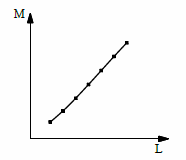 Figura 1. Ejemplo de figura.Tabla 1. Ejemplo de tablaAgradecimientosLos títulos de los agradecimientos y referencias bibliográficas irán en Times New Roman, 12 pts, negrita, mayúsculas, y no irán numerados.REFERENCIAS BibliográficasLas referencias deberán ser indicadas en el texto por el(los) apellido(s) de el (los) autor(es) y el año de publicación entre paréntesis, conforme ejemplo: Choi and Schnobrish (1975). Para cuatro o más autores, usar la forma: Choi et al. (1975). Cuando el(los) apellido(s) de el(los) autor(es) de la(s) referencia(s) este(n) en el texto entre paréntesis, usar las formas: (Choi 1975), (Choi and Schnobrish 1975) y (Choi and Schnobrish 1975; Cook 1984). Las referencias deben ser ordenadas alfabéticamente por el apellido del primer autor en el ítem “Referencias Bibliográficas”, al final del trabajo. Si dos o más referencias tienen la misma identificación, hacer la distinción incorporando una letra al año de publicación: Correa (1998a), Correa (1998b), etc. A continuación, algunos ejemplos:Libros:Saldadori, M.G. and Baron, M.L. (1961). Numerical Methods in Engineering. Prentice Hall, Englewood Cliffs, NJ, USA.Revistas:Choi, C.K. and Kim, S.H. (1989). Coupled use of reduced integration and nonconforming modes in improving quadratic plate elements. Int. J. Num. Meth. Eng., v. 28, n. 4, p. 1909-1928.Congresos, conferencias y seminarios:Choi, C.K. and Kwak, H.G. (1989). Optimum RC member design with discrete sections. Proceeding of ’89 ASCE Structures Congress, San Francisco, May.Códigos Normativos: American Concrete Institute (1995). Building Code Requirements for Structural Concrete. ACI 318-95. New York. Tesis o disertaciones: Anam, I. (2000). Evaluation os the dynamic response of Spar platforms. Ph.D. Dissertation, Texas A&M University, College Station, TX. Reportes y documentos técnicos: Mekha, B.B. (1994). Nonlinear dynamic responses of tension leg platforms. Technical Report B5875, Offshore Technology Research Center, USA. PROCEDIMIENTO PARA EL ENVIO DEL ARTÍCULOPara enviar el artículo el autor debe preparar dos documentos en PDF: uno con la primera página solamente (título y resumen) y otro completo. El archivo conteniendo solamente la primera página será utilizado para componer el libro de resúmenes.Debe enviar el Artículo y el Resumen en dos archivos separados. Nombre sus dos archivos del siguiente modo (en formato pdf): Archivo de Resumen: Resumen_<título>Archivo de Artículo: Articulo_<título>Donde <título> corresponde al título del Artículo. En el título del Artículo no deberán existir caracteres en blanco, por lo cual sugerimos utilizar como separador el guión bajoEnviar los archivos (como adjuntos en un solo correo) a jornadas2016@ing.una.pyIndicar a que Área corresponde el Artículo. Las Áreas son:Área 01: Análisis Estructural. Métodos Teóricos, Computacionales, Experimentales.Área 02: Acciones Ambientales, Accidentales, Naturales y Humanas.Área 03: Materiales y Durabilidad.Área 04: Seguridad, Funcionalidad y Confiabilidad Estructural.Área 05: Proyecto y Construcción de Estructuras.Área 06: Madera Estructural.Área 07: Análisis del Ciclo de Vida y Evaluación de Desempeño.Área 08: Daños Estructurales. Efectos de Sismos, Impactos, Incendios u otros Accidentes.Área 09: Instrumentación, Monitoreo, Control de Estructuras.Área 10: Mantenimiento, Recuperación, Refuerzo, Rehabilitación.Caso de análisisFuerza F (kN)Desplazamiento (mm)110.02,3210.03,4